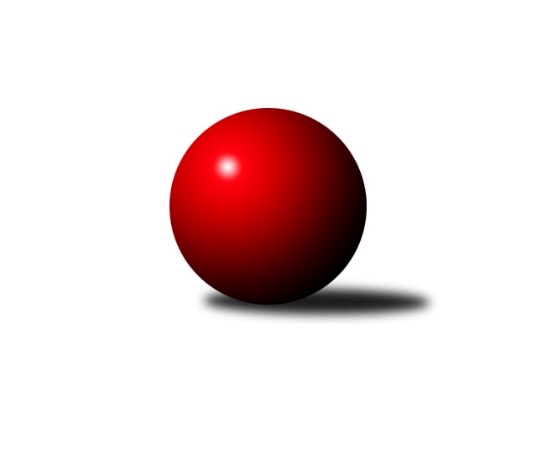 Č.21Ročník 2018/2019	2.5.2024 Mistrovství Prahy 2 2018/2019Statistika 21. kolaTabulka družstev:		družstvo	záp	výh	rem	proh	skore	sety	průměr	body	plné	dorážka	chyby	1.	TJ Radlice	20	16	1	3	105.5 : 54.5 	(140.0 : 100.0)	2348	33	1654	694	43.7	2.	KK Slavia D	21	14	4	3	112.0 : 56.0 	(141.5 : 110.5)	2418	32	1674	745	48.9	3.	SK Uhelné sklady B	21	15	0	6	104.5 : 63.5 	(143.0 : 109.0)	2403	30	1694	710	46.8	4.	TJ Sokol Vršovice B	20	12	0	8	84.5 : 75.5 	(124.0 : 116.0)	2335	24	1658	678	58.7	5.	KK Slavoj D	21	11	1	9	92.0 : 76.0 	(130.5 : 121.5)	2362	23	1661	700	50.2	6.	TJ Sokol Rudná C	20	11	0	9	86.5 : 73.5 	(128.0 : 112.0)	2401	22	1678	723	54.2	7.	KK Slavia B	20	9	3	8	82.5 : 77.5 	(121.5 : 118.5)	2347	21	1639	708	46.1	8.	SK Uhelné sklady C	21	9	3	9	78.5 : 89.5 	(123.0 : 129.0)	2291	21	1627	664	55	9.	KK Konstruktiva D	20	8	1	11	73.0 : 87.0 	(121.0 : 119.0)	2382	17	1688	694	57.7	10.	SK Žižkov C	20	8	0	12	79.0 : 81.0 	(124.0 : 116.0)	2356	16	1643	713	49.8	11.	SK Uhelné sklady D	20	8	0	12	69.5 : 90.5 	(106.5 : 133.5)	2252	16	1626	626	53.7	12.	TJ Sokol Kobylisy C	20	6	1	13	63.0 : 97.0 	(99.5 : 140.5)	2331	13	1653	678	59.1	13.	KK DP Praha A	21	5	2	14	64.0 : 104.0 	(114.0 : 138.0)	2290	12	1627	663	53.6	14.	KK Slavia C	21	3	0	18	49.5 : 118.5 	(99.5 : 152.5)	2204	6	1586	618	66Tabulka doma:		družstvo	záp	výh	rem	proh	skore	sety	průměr	body	maximum	minimum	1.	TJ Radlice	10	10	0	0	65.0 : 15.0 	(80.5 : 39.5)	2426	20	2479	2359	2.	TJ Sokol Vršovice B	10	9	0	1	59.0 : 21.0 	(76.5 : 43.5)	2377	18	2514	2304	3.	KK Slavia D	10	8	2	0	57.0 : 23.0 	(70.5 : 49.5)	2330	18	2387	2291	4.	SK Uhelné sklady B	10	8	0	2	53.5 : 26.5 	(73.0 : 47.0)	2411	16	2509	2341	5.	KK Slavoj D	11	8	0	3	59.0 : 29.0 	(77.5 : 54.5)	2513	16	2608	2418	6.	SK Žižkov C	10	7	0	3	52.0 : 28.0 	(67.0 : 53.0)	2508	14	2602	2432	7.	TJ Sokol Rudná C	10	7	0	3	51.5 : 28.5 	(72.5 : 47.5)	2337	14	2411	2199	8.	KK Konstruktiva D	10	7	0	3	47.0 : 33.0 	(69.5 : 50.5)	2497	14	2636	2432	9.	SK Uhelné sklady D	11	7	0	4	52.0 : 36.0 	(74.5 : 57.5)	2352	14	2480	2272	10.	SK Uhelné sklady C	11	6	2	3	47.0 : 41.0 	(70.0 : 62.0)	2373	14	2447	2275	11.	KK Slavia B	9	6	1	2	45.5 : 26.5 	(57.5 : 50.5)	2426	13	2471	2364	12.	TJ Sokol Kobylisy C	10	4	1	5	41.0 : 39.0 	(59.0 : 61.0)	2278	9	2333	2200	13.	KK DP Praha A	10	3	2	5	35.0 : 45.0 	(58.0 : 62.0)	2407	8	2458	2337	14.	KK Slavia C	11	3	0	8	34.0 : 54.0 	(62.0 : 70.0)	2183	6	2379	1851Tabulka venku:		družstvo	záp	výh	rem	proh	skore	sety	průměr	body	maximum	minimum	1.	KK Slavia D	11	6	2	3	55.0 : 33.0 	(71.0 : 61.0)	2415	14	2560	2251	2.	SK Uhelné sklady B	11	7	0	4	51.0 : 37.0 	(70.0 : 62.0)	2400	14	2507	2232	3.	TJ Radlice	10	6	1	3	40.5 : 39.5 	(59.5 : 60.5)	2353	13	2488	2223	4.	TJ Sokol Rudná C	10	4	0	6	35.0 : 45.0 	(55.5 : 64.5)	2412	8	2624	2211	5.	KK Slavia B	11	3	2	6	37.0 : 51.0 	(64.0 : 68.0)	2347	8	2635	1984	6.	KK Slavoj D	10	3	1	6	33.0 : 47.0 	(53.0 : 67.0)	2340	7	2456	2254	7.	SK Uhelné sklady C	10	3	1	6	31.5 : 48.5 	(53.0 : 67.0)	2294	7	2453	2139	8.	TJ Sokol Vršovice B	10	3	0	7	25.5 : 54.5 	(47.5 : 72.5)	2330	6	2541	2173	9.	TJ Sokol Kobylisy C	10	2	0	8	22.0 : 58.0 	(40.5 : 79.5)	2339	4	2531	2180	10.	KK DP Praha A	11	2	0	9	29.0 : 59.0 	(56.0 : 76.0)	2286	4	2376	2175	11.	KK Konstruktiva D	10	1	1	8	26.0 : 54.0 	(51.5 : 68.5)	2363	3	2442	2286	12.	SK Uhelné sklady D	9	1	0	8	17.5 : 54.5 	(32.0 : 76.0)	2252	2	2376	2098	13.	SK Žižkov C	10	1	0	9	27.0 : 53.0 	(57.0 : 63.0)	2334	2	2477	2144	14.	KK Slavia C	10	0	0	10	15.5 : 64.5 	(37.5 : 82.5)	2206	0	2420	1933Tabulka podzimní části:		družstvo	záp	výh	rem	proh	skore	sety	průměr	body	doma	venku	1.	TJ Radlice	13	11	1	1	75.5 : 28.5 	(97.5 : 58.5)	2398	23 	6 	0 	0 	5 	1 	1	2.	KK Slavia D	13	11	1	1	74.0 : 30.0 	(90.0 : 66.0)	2410	23 	6 	1 	0 	5 	0 	1	3.	SK Uhelné sklady B	13	8	0	5	59.5 : 44.5 	(83.5 : 72.5)	2390	16 	4 	0 	2 	4 	0 	3	4.	TJ Sokol Rudná C	13	8	0	5	58.5 : 45.5 	(84.5 : 71.5)	2405	16 	5 	0 	2 	3 	0 	3	5.	TJ Sokol Vršovice B	13	8	0	5	50.5 : 53.5 	(74.5 : 81.5)	2323	16 	6 	0 	1 	2 	0 	4	6.	KK Slavia B	13	6	2	5	54.0 : 50.0 	(81.0 : 75.0)	2362	14 	5 	0 	1 	1 	2 	4	7.	SK Uhelné sklady C	13	6	2	5	50.0 : 54.0 	(78.0 : 78.0)	2290	14 	4 	1 	2 	2 	1 	3	8.	KK Slavoj D	13	6	1	6	56.0 : 48.0 	(85.0 : 71.0)	2383	13 	4 	0 	2 	2 	1 	4	9.	SK Žižkov C	13	5	0	8	52.0 : 52.0 	(83.5 : 72.5)	2363	10 	4 	0 	2 	1 	0 	6	10.	KK DP Praha A	13	4	2	7	50.0 : 54.0 	(77.0 : 79.0)	2321	10 	3 	2 	2 	1 	0 	5	11.	SK Uhelné sklady D	13	5	0	8	41.5 : 62.5 	(63.0 : 93.0)	2228	10 	4 	0 	2 	1 	0 	6	12.	KK Konstruktiva D	13	4	0	9	42.0 : 62.0 	(75.5 : 80.5)	2379	8 	4 	0 	3 	0 	0 	6	13.	TJ Sokol Kobylisy C	13	3	1	9	38.0 : 66.0 	(66.5 : 89.5)	2330	7 	2 	1 	4 	1 	0 	5	14.	KK Slavia C	13	1	0	12	26.5 : 77.5 	(52.5 : 103.5)	2160	2 	1 	0 	5 	0 	0 	7Tabulka jarní části:		družstvo	záp	výh	rem	proh	skore	sety	průměr	body	doma	venku	1.	SK Uhelné sklady B	8	7	0	1	45.0 : 19.0 	(59.5 : 36.5)	2419	14 	4 	0 	0 	3 	0 	1 	2.	TJ Radlice	7	5	0	2	30.0 : 26.0 	(42.5 : 41.5)	2328	10 	4 	0 	0 	1 	0 	2 	3.	KK Slavoj D	8	5	0	3	36.0 : 28.0 	(45.5 : 50.5)	2367	10 	4 	0 	1 	1 	0 	2 	4.	KK Konstruktiva D	7	4	1	2	31.0 : 25.0 	(45.5 : 38.5)	2398	9 	3 	0 	0 	1 	1 	2 	5.	KK Slavia D	8	3	3	2	38.0 : 26.0 	(51.5 : 44.5)	2398	9 	2 	1 	0 	1 	2 	2 	6.	TJ Sokol Vršovice B	7	4	0	3	34.0 : 22.0 	(49.5 : 34.5)	2354	8 	3 	0 	0 	1 	0 	3 	7.	KK Slavia B	7	3	1	3	28.5 : 27.5 	(40.5 : 43.5)	2327	7 	1 	1 	1 	2 	0 	2 	8.	SK Uhelné sklady C	8	3	1	4	28.5 : 35.5 	(45.0 : 51.0)	2322	7 	2 	1 	1 	1 	0 	3 	9.	SK Uhelné sklady D	7	3	0	4	28.0 : 28.0 	(43.5 : 40.5)	2361	6 	3 	0 	2 	0 	0 	2 	10.	TJ Sokol Rudná C	7	3	0	4	28.0 : 28.0 	(43.5 : 40.5)	2342	6 	2 	0 	1 	1 	0 	3 	11.	SK Žižkov C	7	3	0	4	27.0 : 29.0 	(40.5 : 43.5)	2330	6 	3 	0 	1 	0 	0 	3 	12.	TJ Sokol Kobylisy C	7	3	0	4	25.0 : 31.0 	(33.0 : 51.0)	2302	6 	2 	0 	1 	1 	0 	3 	13.	KK Slavia C	8	2	0	6	23.0 : 41.0 	(47.0 : 49.0)	2273	4 	2 	0 	3 	0 	0 	3 	14.	KK DP Praha A	8	1	0	7	14.0 : 50.0 	(37.0 : 59.0)	2274	2 	0 	0 	3 	1 	0 	4 Zisk bodů pro družstvo:		jméno hráče	družstvo	body	zápasy	v %	dílčí body	sety	v %	1.	Milan Mareš ml.	KK Slavia D 	20	/	20	(100%)	32	/	40	(80%)	2.	Jan Kryda 	KK Slavia D 	17	/	20	(85%)	27	/	40	(68%)	3.	Pavel Černý 	SK Uhelné sklady B 	17	/	21	(81%)	31	/	42	(74%)	4.	Pavel Forman 	KK Slavia B 	16	/	17	(94%)	31	/	34	(91%)	5.	Josef Kocan 	KK Slavia D 	16	/	20	(80%)	27	/	40	(68%)	6.	Miloslav Dušek 	SK Uhelné sklady C 	15.5	/	21	(74%)	30.5	/	42	(73%)	7.	Miluše Kohoutová 	TJ Sokol Rudná C 	15	/	19	(79%)	29	/	38	(76%)	8.	Jan Kamín 	TJ Radlice 	15	/	20	(75%)	29	/	40	(73%)	9.	Miloš Beneš ml.	TJ Radlice 	14.5	/	20	(73%)	32	/	40	(80%)	10.	Vlastimil Bočánek 	SK Uhelné sklady B 	14	/	17	(82%)	25.5	/	34	(75%)	11.	Ludmila Erbanová 	TJ Sokol Rudná C 	13	/	14	(93%)	25.5	/	28	(91%)	12.	Miroslav Míchal 	SK Uhelné sklady B 	13	/	15	(87%)	24	/	30	(80%)	13.	Roman Hrdlička 	KK Slavoj D 	13	/	16	(81%)	19	/	32	(59%)	14.	Lidmila Fořtová 	KK Slavia B 	13	/	18	(72%)	23.5	/	36	(65%)	15.	Jaroslav Pleticha ml.	KK Konstruktiva D 	13	/	19	(68%)	28.5	/	38	(75%)	16.	Jiří Čihák 	KK Konstruktiva D 	13	/	20	(65%)	26	/	40	(65%)	17.	Radek Lehner 	TJ Radlice 	13	/	20	(65%)	26	/	40	(65%)	18.	Tomáš Pokorný 	SK Žižkov C 	13	/	20	(65%)	24	/	40	(60%)	19.	Vladislav Škrabal 	SK Žižkov C 	12	/	18	(67%)	25	/	36	(69%)	20.	Václav Papež 	TJ Sokol Vršovice B 	12	/	18	(67%)	24	/	36	(67%)	21.	Dana Školová 	SK Uhelné sklady C 	12	/	20	(60%)	25	/	40	(63%)	22.	Pavel Váňa 	SK Žižkov C 	12	/	20	(60%)	21	/	40	(53%)	23.	Michal Matyska 	TJ Sokol Kobylisy C 	12	/	20	(60%)	17.5	/	40	(44%)	24.	Zdeněk Novák 	KK Slavia C 	11	/	15	(73%)	20	/	30	(67%)	25.	Hana Křemenová 	SK Žižkov C 	11	/	15	(73%)	18	/	30	(60%)	26.	Karel Erben 	TJ Sokol Kobylisy C 	11	/	18	(61%)	21	/	36	(58%)	27.	Tomáš Kazimour 	SK Žižkov C 	11	/	19	(58%)	26	/	38	(68%)	28.	Karel Holada 	TJ Sokol Vršovice B 	11	/	19	(58%)	25.5	/	38	(67%)	29.	Michal Kocan 	KK Slavia D 	11	/	20	(55%)	22	/	40	(55%)	30.	Petr Knap 	KK Slavia C 	11	/	20	(55%)	19	/	40	(48%)	31.	Petr Finger 	TJ Sokol Vršovice B 	10	/	17	(59%)	17	/	34	(50%)	32.	Marek Lehner 	TJ Radlice 	10	/	18	(56%)	18.5	/	36	(51%)	33.	Roman Tumpach 	SK Uhelné sklady B 	10	/	18	(56%)	16.5	/	36	(46%)	34.	Olga Brožová 	SK Uhelné sklady C 	10	/	19	(53%)	21	/	38	(55%)	35.	Jiří Bendl 	SK Uhelné sklady C 	10	/	19	(53%)	19.5	/	38	(51%)	36.	Václav Jícha 	TJ Sokol Kobylisy C 	10	/	20	(50%)	20	/	40	(50%)	37.	Jitka Kudějová 	SK Uhelné sklady D 	10	/	20	(50%)	20	/	40	(50%)	38.	Jiří Brada 	KK DP Praha A 	10	/	21	(48%)	20.5	/	42	(49%)	39.	Kateřina Holanová 	KK Slavoj D 	9	/	11	(82%)	16	/	22	(73%)	40.	Irena Mikešová 	TJ Sokol Rudná C 	9	/	14	(64%)	16	/	28	(57%)	41.	Luboš Polák 	TJ Sokol Vršovice B 	9	/	17	(53%)	21	/	34	(62%)	42.	Jaroslav Vondrák 	KK DP Praha A 	9	/	19	(47%)	22	/	38	(58%)	43.	Leoš Kofroň 	TJ Radlice 	9	/	19	(47%)	15.5	/	38	(41%)	44.	Jindřich Málek 	KK DP Praha A 	9	/	20	(45%)	21	/	40	(53%)	45.	Jiří Sládek 	KK Slavia B 	8.5	/	12	(71%)	15	/	24	(63%)	46.	Josef Hladík 	TJ Sokol Vršovice B 	8.5	/	14	(61%)	16.5	/	28	(59%)	47.	Markéta Rajnochová 	SK Uhelné sklady B 	8.5	/	17	(50%)	19	/	34	(56%)	48.	Stanislava Sábová 	SK Uhelné sklady D 	8.5	/	17	(50%)	16	/	34	(47%)	49.	Jindra Kafková 	SK Uhelné sklady D 	8.5	/	17	(50%)	15	/	34	(44%)	50.	Hana Zdražilová 	KK Slavoj D 	8	/	11	(73%)	9.5	/	22	(43%)	51.	Danuše Kuklová 	KK Slavoj D 	8	/	14	(57%)	18	/	28	(64%)	52.	Jan Váňa 	KK Konstruktiva D 	8	/	15	(53%)	16	/	30	(53%)	53.	Nikola Zuzánková 	KK Slavia B 	8	/	16	(50%)	12	/	32	(38%)	54.	Markéta Baťková 	KK Slavoj D 	8	/	17	(47%)	18.5	/	34	(54%)	55.	Blanka Koubová 	KK Slavoj D 	8	/	17	(47%)	14	/	34	(41%)	56.	Otakar Jakoubek 	SK Uhelné sklady C 	8	/	18	(44%)	20	/	36	(56%)	57.	Jarmila Zimáková 	TJ Sokol Rudná C 	8	/	19	(42%)	14.5	/	38	(38%)	58.	Jana Dušková 	SK Uhelné sklady D 	7.5	/	16	(47%)	15.5	/	32	(48%)	59.	Tomáš Jiránek 	KK Slavia C 	7.5	/	17	(44%)	16.5	/	34	(49%)	60.	Lukáš Lehner 	TJ Radlice 	7.5	/	18	(42%)	14.5	/	36	(40%)	61.	Jan Novák 	KK DP Praha A 	7	/	15	(47%)	16	/	30	(53%)	62.	Šarlota Smutná 	KK Konstruktiva D 	7	/	16	(44%)	13	/	32	(41%)	63.	Petr Štich 	SK Uhelné sklady D 	7	/	16	(44%)	10	/	32	(31%)	64.	Josef Málek 	KK DP Praha A 	7	/	21	(33%)	12.5	/	42	(30%)	65.	Štěpán Fatka 	TJ Sokol Rudná C 	6.5	/	13	(50%)	12	/	26	(46%)	66.	Tomáš Rybka 	KK Slavia B 	6	/	14	(43%)	14.5	/	28	(52%)	67.	Hana Poláčková 	TJ Sokol Rudná C 	6	/	17	(35%)	16	/	34	(47%)	68.	Libor Povýšil 	SK Uhelné sklady D 	6	/	17	(35%)	14	/	34	(41%)	69.	Eva Mařánková 	TJ Sokol Rudná C 	6	/	18	(33%)	11	/	36	(31%)	70.	Zdeněk Šrot 	TJ Sokol Kobylisy C 	6	/	19	(32%)	13	/	38	(34%)	71.	Jaroslav Havránek 	TJ Sokol Vršovice B 	6	/	20	(30%)	12	/	40	(30%)	72.	Milan Mareš st.	KK Slavia D 	5.5	/	15	(37%)	9	/	30	(30%)	73.	Adam Rajnoch 	SK Uhelné sklady B 	5.5	/	18	(31%)	12	/	36	(33%)	74.	Jiří Kryda st.	KK Slavia D 	5	/	15	(33%)	11.5	/	30	(38%)	75.	Jan Šipl 	KK Slavoj D 	5	/	16	(31%)	10	/	32	(31%)	76.	Jan Nowak 	TJ Sokol Kobylisy C 	5	/	17	(29%)	14.5	/	34	(43%)	77.	Karel Myšák 	KK Slavia C 	5	/	17	(29%)	12.5	/	34	(37%)	78.	Petr Mašek 	KK Konstruktiva D 	5	/	19	(26%)	12	/	38	(32%)	79.	Vladimír Tala 	KK Slavia B 	4	/	8	(50%)	6	/	16	(38%)	80.	Vladimír Jahelka 	KK Slavoj D 	4	/	9	(44%)	8	/	18	(44%)	81.	Vlasta Nováková 	SK Uhelné sklady D 	4	/	12	(33%)	11	/	24	(46%)	82.	Přemysl Jonák 	KK Slavia C 	4	/	12	(33%)	7.5	/	24	(31%)	83.	Jiří Mudra 	SK Uhelné sklady B 	3.5	/	8	(44%)	7	/	16	(44%)	84.	Jiří Kryda ml.	KK Slavia D 	3.5	/	14	(25%)	10	/	28	(36%)	85.	Milan Perman 	KK Konstruktiva D 	3	/	4	(75%)	5.5	/	8	(69%)	86.	Luboš Maruna 	KK Slavoj D 	3	/	5	(60%)	7.5	/	10	(75%)	87.	Miroslav Málek 	KK DP Praha A 	3	/	5	(60%)	5	/	10	(50%)	88.	Aleš Král 	KK Slavoj D 	3	/	6	(50%)	7	/	12	(58%)	89.	Deno Klos 	KK DP Praha A 	3	/	10	(30%)	8	/	20	(40%)	90.	Petr Míchal 	SK Uhelné sklady B 	3	/	12	(25%)	8	/	24	(33%)	91.	Petr Opatovsky 	SK Žižkov C 	3	/	12	(25%)	8	/	24	(33%)	92.	Tomáš Tejnor 	KK Slavia B 	3	/	16	(19%)	9	/	32	(28%)	93.	Eva Kozáková 	SK Uhelné sklady C 	3	/	18	(17%)	7	/	36	(19%)	94.	Karel Bernat 	KK Slavia C 	3	/	21	(14%)	9.5	/	42	(23%)	95.	Karel Turek 	TJ Radlice 	2.5	/	5	(50%)	4.5	/	10	(45%)	96.	František Stibor 	TJ Sokol Kobylisy C 	2	/	2	(100%)	4	/	4	(100%)	97.	Štěpán Koblížek 	KK Konstruktiva D 	2	/	2	(100%)	3	/	4	(75%)	98.	Jaroslav Michálek 	KK DP Praha A 	2	/	4	(50%)	3	/	8	(38%)	99.	Jiří Tala 	KK Slavia B 	2	/	7	(29%)	5	/	14	(36%)	100.	Jiří Janata 	TJ Sokol Vršovice B 	2	/	8	(25%)	3	/	16	(19%)	101.	Vojtěch Máca 	KK Konstruktiva D 	2	/	10	(20%)	7	/	20	(35%)	102.	Michal Fořt 	KK Slavia B 	2	/	10	(20%)	5.5	/	20	(28%)	103.	Anna Nowaková 	TJ Sokol Kobylisy C 	2	/	10	(20%)	5	/	20	(25%)	104.	Roman Přeučil 	TJ Sokol Vršovice B 	1	/	1	(100%)	2	/	2	(100%)	105.	Martin Tožička 	SK Žižkov C 	1	/	2	(50%)	1	/	4	(25%)	106.	Jan Václavík 	KK Slavia C 	1	/	3	(33%)	3.5	/	6	(58%)	107.	Josef Dvořák 	KK Slavoj D 	1	/	3	(33%)	3	/	6	(50%)	108.	Milan Švarc 	KK DP Praha A 	1	/	3	(33%)	2	/	6	(33%)	109.	Jaroslav Klíma 	SK Uhelné sklady D 	1	/	4	(25%)	4	/	8	(50%)	110.	Zbyněk Lébl 	KK Konstruktiva D 	1	/	4	(25%)	4	/	8	(50%)	111.	Karel Wolf 	TJ Sokol Vršovice B 	1	/	4	(25%)	2	/	8	(25%)	112.	Jindřich Habada 	KK DP Praha A 	1	/	5	(20%)	4	/	10	(40%)	113.	Jan Klégr 	TJ Sokol Rudná C 	1	/	5	(20%)	3	/	10	(30%)	114.	Zdenka Cachová 	KK Konstruktiva D 	1	/	6	(17%)	3	/	12	(25%)	115.	Jiří Zouhar 	TJ Sokol Kobylisy C 	1	/	13	(8%)	4.5	/	26	(17%)	116.	Vladimír Kněžek 	KK Slavia C 	1	/	18	(6%)	11	/	36	(31%)	117.	Ivo Vávra 	TJ Sokol Vršovice B 	0	/	1	(0%)	1	/	2	(50%)	118.	Karolína Stellnerová 	SK Žižkov C 	0	/	1	(0%)	1	/	2	(50%)	119.	Anna Novotná 	TJ Sokol Rudná C 	0	/	1	(0%)	1	/	2	(50%)	120.	Marie Málková 	KK DP Praha A 	0	/	1	(0%)	0	/	2	(0%)	121.	Michal Truksa 	SK Žižkov C 	0	/	1	(0%)	0	/	2	(0%)	122.	Bohumil Plášil 	KK DP Praha A 	0	/	1	(0%)	0	/	2	(0%)	123.	Karel Svitavský 	TJ Sokol Vršovice B 	0	/	1	(0%)	0	/	2	(0%)	124.	Ladislav Škabrada 	KK Slavoj D 	0	/	1	(0%)	0	/	2	(0%)	125.	Jana Cermanová 	TJ Sokol Kobylisy C 	0	/	1	(0%)	0	/	2	(0%)	126.	František Brodil 	SK Žižkov C 	0	/	2	(0%)	0	/	4	(0%)	127.	Jaroslav Hron 	SK Žižkov C 	0	/	9	(0%)	0	/	18	(0%)	128.	Josef Habr 	SK Uhelné sklady C 	0	/	11	(0%)	0	/	22	(0%)Průměry na kuželnách:		kuželna	průměr	plné	dorážka	chyby	výkon na hráče	1.	SK Žižkov Praha, 1-2	2480	1708	772	49.5	(413.3)	2.	KK Slavia Praha, 1-2	2458	1668	789	37.5	(409.7)	3.	KK Konstruktiva Praha, 1-4	2449	1725	724	54.7	(408.3)	4.	SK Žižkov Praha, 1-4	2428	1694	734	57.7	(404.8)	5.	Zvon, 1-2	2355	1655	700	48.7	(392.6)	6.	Vršovice, 1-2	2320	1654	665	58.2	(386.7)	7.	TJ Sokol Rudná, 1-2	2290	1633	657	64.1	(381.7)	8.	Kobylisy, 1-2	2276	1608	668	56.1	(379.5)	9.	KK Slavia Praha, 3-4	2193	1566	627	55.8	(365.6)Nejlepší výkony na kuželnách:SK Žižkov Praha, 1-2KK Slavia B	2635	21. kolo	Josef Dvořák 	KK Slavoj D	482	16. koloKK Slavoj D	2608	13. kolo	Roman Hrdlička 	KK Slavoj D	476	21. koloKK Slavoj D	2605	2. kolo	Roman Hrdlička 	KK Slavoj D	467	2. koloKK Slavoj D	2588	20. kolo	Josef Kocan 	KK Slavia D	460	11. koloKK Slavia D	2560	11. kolo	Pavel Forman 	KK Slavia B	457	21. koloKK Slavoj D	2559	14. kolo	Kateřina Holanová 	KK Slavoj D	455	20. koloKK Slavoj D	2557	16. kolo	Lidmila Fořtová 	KK Slavia B	454	21. koloKK Slavoj D	2550	21. kolo	Kateřina Holanová 	KK Slavoj D	453	14. koloSK Uhelné sklady B	2458	9. kolo	Vladimír Jahelka 	KK Slavoj D	453	2. koloSK Uhelné sklady C	2453	16. kolo	Kateřina Holanová 	KK Slavoj D	453	18. koloKK Slavia Praha, 1-2KK Slavia D	2528	17. kolo	Jaroslav Pleticha ml.	KK Konstruktiva D	462	10. koloSK Uhelné sklady B	2489	15. kolo	Jindřich Málek 	KK DP Praha A	459	5. koloTJ Radlice	2488	5. kolo	Pavel Forman 	KK Slavia B	458	7. koloSK Uhelné sklady B	2479	10. kolo	Vladislav Škrabal 	SK Žižkov C	451	6. koloKK Slavia B	2471	20. kolo	Radek Lehner 	TJ Radlice	448	16. koloKK DP Praha A	2458	7. kolo	Radek Lehner 	TJ Radlice	447	5. koloKK Slavia B	2449	10. kolo	Karel Holada 	TJ Sokol Vršovice B	447	8. koloKK Slavia B	2440	14. kolo	Václav Jícha 	TJ Sokol Kobylisy C	446	19. koloKK Slavia B	2439	12. kolo	Pavel Forman 	KK Slavia B	444	8. koloKK Slavia B	2439	2. kolo	Vlastimil Bočánek 	SK Uhelné sklady B	444	10. koloKK Konstruktiva Praha, 1-4KK Konstruktiva D	2636	13. kolo	Pavel Forman 	KK Slavia B	482	13. koloKK Konstruktiva D	2578	15. kolo	Jaroslav Pleticha ml.	KK Konstruktiva D	477	19. koloTJ Sokol Kobylisy C	2531	9. kolo	Lidmila Fořtová 	KK Slavia B	473	13. koloKK Slavia B	2529	13. kolo	Jaroslav Pleticha ml.	KK Konstruktiva D	469	15. koloKK Slavia D	2525	7. kolo	Jaroslav Pleticha ml.	KK Konstruktiva D	465	5. koloTJ Sokol Vršovice B	2523	11. kolo	Šarlota Smutná 	KK Konstruktiva D	462	15. koloKK Konstruktiva D	2517	5. kolo	Jiří Čihák 	KK Konstruktiva D	460	9. koloSK Uhelné sklady B	2507	5. kolo	Jiří Čihák 	KK Konstruktiva D	459	15. koloKK Konstruktiva D	2500	9. kolo	Jaroslav Pleticha ml.	KK Konstruktiva D	458	21. koloKK Konstruktiva D	2476	21. kolo	Miluše Kohoutová 	TJ Sokol Rudná C	457	19. koloSK Žižkov Praha, 1-4TJ Sokol Rudná C	2624	9. kolo	Vladislav Škrabal 	SK Žižkov C	501	9. koloSK Žižkov C	2602	9. kolo	Hana Křemenová 	SK Žižkov C	483	4. koloSK Žižkov C	2552	13. kolo	Tomáš Kazimour 	SK Žižkov C	482	9. koloTJ Sokol Vršovice B	2541	14. kolo	Vladislav Škrabal 	SK Žižkov C	478	2. koloSK Žižkov C	2535	14. kolo	Tomáš Kazimour 	SK Žižkov C	476	13. koloSK Žižkov C	2528	4. kolo	Ludmila Erbanová 	TJ Sokol Rudná C	473	9. koloSK Žižkov C	2519	19. kolo	Lidmila Fořtová 	KK Slavia B	466	19. koloSK Žižkov C	2517	2. kolo	Pavel Váňa 	SK Žižkov C	465	16. koloSK Žižkov C	2508	7. kolo	Hana Křemenová 	SK Žižkov C	464	16. koloSK Žižkov C	2491	18. kolo	Jaroslav Pleticha ml.	KK Konstruktiva D	464	16. koloZvon, 1-2SK Uhelné sklady B	2509	18. kolo	Pavel Černý 	SK Uhelné sklady B	490	20. koloSK Uhelné sklady D	2480	5. kolo	Miloslav Dušek 	SK Uhelné sklady C	479	14. koloTJ Radlice	2479	8. kolo	Miloš Beneš ml.	TJ Radlice	471	8. koloSK Žižkov C	2477	5. kolo	Milan Mareš ml.	KK Slavia D	470	19. koloTJ Radlice	2473	7. kolo	Miloslav Dušek 	SK Uhelné sklady C	465	5. koloTJ Radlice	2473	6. kolo	Miloslav Dušek 	SK Uhelné sklady C	462	11. koloTJ Radlice	2464	15. kolo	Miloš Beneš ml.	TJ Radlice	461	14. koloSK Uhelné sklady B	2461	20. kolo	Miroslav Míchal 	SK Uhelné sklady B	453	11. koloKK Slavia D	2454	19. kolo	Jiří Bendl 	SK Uhelné sklady C	453	20. koloTJ Radlice	2453	13. kolo	Vladislav Škrabal 	SK Žižkov C	452	5. koloVršovice, 1-2TJ Sokol Vršovice B	2514	21. kolo	Karel Holada 	TJ Sokol Vršovice B	458	21. koloKK Slavia D	2455	5. kolo	Roman Tumpach 	SK Uhelné sklady B	445	3. koloTJ Sokol Vršovice B	2412	19. kolo	Milan Mareš ml.	KK Slavia D	441	5. koloTJ Sokol Vršovice B	2406	3. kolo	Václav Papež 	TJ Sokol Vršovice B	432	7. koloTJ Sokol Vršovice B	2382	9. kolo	Pavel Forman 	KK Slavia B	429	9. koloTJ Sokol Vršovice B	2378	10. kolo	Petr Finger 	TJ Sokol Vršovice B	428	9. koloTJ Sokol Vršovice B	2370	17. kolo	Petr Finger 	TJ Sokol Vršovice B	427	7. koloTJ Sokol Vršovice B	2361	15. kolo	Josef Hladík 	TJ Sokol Vršovice B	426	3. koloSK Uhelné sklady B	2361	3. kolo	Petr Finger 	TJ Sokol Vršovice B	425	10. koloTJ Sokol Vršovice B	2347	12. kolo	Petr Finger 	TJ Sokol Vršovice B	424	21. koloTJ Sokol Rudná, 1-2TJ Sokol Rudná C	2411	13. kolo	Miluše Kohoutová 	TJ Sokol Rudná C	451	6. koloTJ Sokol Rudná C	2386	6. kolo	Irena Mikešová 	TJ Sokol Rudná C	449	8. koloTJ Sokol Rudná C	2384	20. kolo	Miluše Kohoutová 	TJ Sokol Rudná C	443	20. koloKK Slavia D	2368	13. kolo	Ludmila Erbanová 	TJ Sokol Rudná C	443	20. koloTJ Sokol Rudná C	2367	8. kolo	Ludmila Erbanová 	TJ Sokol Rudná C	441	18. koloTJ Sokol Rudná C	2359	4. kolo	Ludmila Erbanová 	TJ Sokol Rudná C	440	10. koloTJ Sokol Rudná C	2352	2. kolo	Miluše Kohoutová 	TJ Sokol Rudná C	432	13. koloTJ Sokol Rudná C	2346	18. kolo	Jiří Brada 	KK DP Praha A	431	16. koloKK Slavoj D	2346	10. kolo	Milan Mareš ml.	KK Slavia D	431	13. koloTJ Radlice	2329	1. kolo	Miluše Kohoutová 	TJ Sokol Rudná C	428	4. koloKobylisy, 1-2SK Žižkov C	2372	12. kolo	Václav Jícha 	TJ Sokol Kobylisy C	437	5. koloTJ Sokol Rudná C	2358	15. kolo	Václav Jícha 	TJ Sokol Kobylisy C	436	6. koloTJ Sokol Kobylisy C	2333	6. kolo	Miluše Kohoutová 	TJ Sokol Rudná C	433	15. koloTJ Sokol Kobylisy C	2331	17. kolo	Vlastimil Bočánek 	SK Uhelné sklady B	433	1. koloKK Slavia B	2325	5. kolo	Michal Matyska 	TJ Sokol Kobylisy C	431	15. koloTJ Sokol Kobylisy C	2302	5. kolo	Hana Křemenová 	SK Žižkov C	421	12. koloSK Uhelné sklady B	2301	1. kolo	Lidmila Fořtová 	KK Slavia B	418	5. koloTJ Sokol Kobylisy C	2300	15. kolo	Josef Kocan 	KK Slavia D	416	3. koloTJ Sokol Kobylisy C	2297	20. kolo	Michal Matyska 	TJ Sokol Kobylisy C	415	10. koloTJ Sokol Kobylisy C	2285	12. kolo	Ludmila Erbanová 	TJ Sokol Rudná C	415	15. koloKK Slavia Praha, 3-4KK Konstruktiva D	2395	20. kolo	Ludmila Erbanová 	TJ Sokol Rudná C	467	7. koloKK Slavia D	2387	16. kolo	Josef Kocan 	KK Slavia D	442	6. koloTJ Sokol Rudná C	2381	7. kolo	Štěpán Koblížek 	KK Konstruktiva D	442	20. koloKK Slavia C	2379	21. kolo	Miloslav Dušek 	SK Uhelné sklady C	432	13. koloKK Slavia B	2373	15. kolo	Jiří Sládek 	KK Slavia B	431	1. koloKK Slavia D	2364	20. kolo	Dana Školová 	SK Uhelné sklady C	430	13. koloKK Slavia D	2359	2. kolo	Zdeněk Novák 	KK Slavia C	429	21. koloKK Slavia D	2339	12. kolo	Přemysl Jonák 	KK Slavia C	428	19. koloSK Uhelné sklady C	2334	13. kolo	Zdeněk Novák 	KK Slavia C	426	17. koloSK Uhelné sklady B	2330	19. kolo	Milan Mareš ml.	KK Slavia D	425	16. koloČetnost výsledků:	8.0 : 0.0	9x	7.5 : 0.5	2x	7.0 : 1.0	22x	6.5 : 1.5	1x	6.0 : 2.0	36x	5.5 : 2.5	2x	5.0 : 3.0	24x	4.0 : 4.0	8x	3.0 : 5.0	16x	2.5 : 5.5	2x	2.0 : 6.0	16x	1.5 : 6.5	2x	1.0 : 7.0	6x	0.0 : 8.0	1x